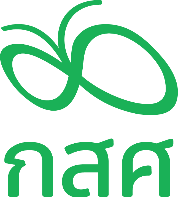 แบบข้อเสนอโครงการ (Full Proposal) โครงการส่งเสริมโอกาสการเรียนรู้ที่ใช้ชุมชนเป็นฐาน ปี 2567 (ประเภทโครงการใหม่)กองทุนเพื่อความเสมอภาคทางการศึกษา (กสศ.)-----------------------------ส่วนที่ 1 ข้อมูลทั่วไปชื่อโครงการ  ………………..…………………………………………………………………………………………………………………………………..โครงการของท่านดำเนินการส่งเสริมโอกาสการเรียนรู้ที่ใช้ชุมชนเป็นฐานให้กับผู้ร่วมเรียนรู้ในด้านใดเป็นหลัก (โปรดระบุประเด็นที่เกี่ยวข้องกับโครงการที่สุด โดยสามารถเลือกได้ไม่เกิน 2 ประเด็น)	☐ เกษตรกรรม 			☐ การบริการและการท่องเที่ยว		☐ ผู้ประกอบการ	☐ หัตถกรรมและงานฝีมือ		☐ การแปรรูป				☐ งานช่าง 	☐ อาหาร				☐ ดนตรี ศิลปะ และวัฒนธรรม		☐ อุตสาหกรรม	☐ อื่นๆ โปรดระบุ...................................................................................................................................งบประมาณโครงการจำนวนรวม			จำนวน…………………………บาท	งบประมาณที่เสนอขอรับการสนับสนุนจาก กสศ. 	จำนวน..............................บาท 	งบประมาณสมทบจากหน่วยงานที่เสนอโครงการ 	☐ ไม่มี          ☐ มี จำนวน......................บาท 	งบประมาณสมทบจากแหล่งทุนอื่นๆ	☐ ไม่มี	    ☐ มี ระบุแหล่งทุน................จำนวน....................บาทผู้ร่วมเรียนรู้ ตามเอกสารประกาศเปิดรับข้อเสมอโครงการส่งเสริมโอกาสการเรียนรู้ที่ใช้ชุมชนเป็นฐาน ปี 2567 จำนวน…………………………………….บาท (ขั้นต่ำ 50 คนไม่เกิน 80 คน)ระยะเวลาการดำเนินงาน : กรกฎาคม 2567 เป็นต้นไปข้อมูลหน่วยงานที่เสนอโครงการชื่อหน่วยงาน…………………………………………………………………………….……….………….………………………………..……ที่อยู่หน่วยงาน เลขที่ ....................หมู่ที่.......................ตรอก/ซอย ........................ถนน ................................... ตำบล/แขวง ................................................................ อำเภอ/เขต ....................................................................จังหวัด ................................................................................................... รหัสไปรษณีย์ ................................โทรศัพท์……..…………………………………………………………………………..อีเมล…………………………………………ข้อมูลผู้บริหารหน่วยงาน/ผู้รับผิดชอบโครงการ/เจ้าหน้าที่การเงินประจำโครงการ และผู้ร่วมทำโครงการ/คณะทำงาน		7.1 ผู้บริหารหน่วยงานชื่อ-นามสกุล…………………………………………………..……………………………………………………………………..……………..เลขบัตรประจำตัวประชาชน………………………………………………..…………………………………………..…………………….ที่อยู่ เลขที่ .....................หมู่ที่ ....................ตรอก/ซอย ..............................ถนน ............................................... ตำบล/แขวง .................................................................... อำเภอ/เขต ................................................................จังหวัด ................................................................................................... รหัสไปรษณีย์ ......................................โทรศัพท์มือถือ……..…………………………………………………..………..………………………………………………….……..……..อีเมล………………………………………………………………………………………………………………………………………….……..…7.2 ผู้รับผิดชอบโครงการ (ผู้ดำเนินการหลักของโครงการ เป็นผู้ที่มีบทบาทหน้าที่หลักในการบริหารจัดการโครงการและงบประมาณ อาจเป็นหรือไม่เป็นผู้บริหารหน่วยงานก็ได้)ชื่อ-นามสกุล…………………………………………………..……………………………………………………………………..……………..ตำแหน่งในหน่วยงาน/หน่วยงาน/ชุมชน..........................…………………………………….…………………………………….เลขบัตรประจำตัวประชาชน………………………………………………..…………………………………………..…………………….โทรศัพท์มือถือ ……………………………………………..……..… Line ID.……………………………………..……………………….อีเมล ………………..……..…………………………..……..……………..……..……………..……..……………..……..……………....….ที่อยู่ตามบัตรประชาชนเลขที่ .......................หมู่ที่ .......................ตรอก/ซอย ........................ถนน ................................................... ตำบล/แขวง .............................................................. อำเภอ/เขต .................................................................จังหวัด ................................................................................................. รหัสไปรษณีย์ ...................................ที่อยู่ปัจจุบัน ☐ เหมือนที่อยู่ตามบัตรประชาชน (ไม่ต้องกรอกใหม่)	☐ ไม่เหมือน (ต้องกรอกใหม่)เลขที่ .......................หมู่ที่ .......................ตรอก/ซอย ........................ถนน ................................................... ตำบล/แขวง .............................................................. อำเภอ/เขต .................................................................จังหวัด ................................................................................................... รหัสไปรษณีย์ .................................7.3 เจ้าหน้าที่การเงินประจำโครงการ (ผู้ที่มีความรู้และความสามารถด้านการจัดทำบัญชี รายงานการเงิน โดยเป็นเจ้าหน้าที่การเงินของหน่วยงาน/หน่วยงานที่ได้รับมอบหมายเท่านั้น) ชื่อ-นามสกุล…………………………………..………………...…………………………………………………………………..……………..ตำแหน่งในหน่วยงาน/หน่วยงาน/ชุมชน....................................……………………………………………..……………........เลขบัตรประจำตัวประชาชน………………………………………………..…………………………………………..…………………….โทรศัพท์มือถือ ……………………………………………..……..… Line ID.……………………………………..……………………….อีเมล ………………..……..…………………………..……..……………..……..……………..……..……………..……..……………....….ที่อยู่ตามบัตรประชาชนเลขที่ .......................หมู่ที่ .......................ตรอก/ซอย ..............................ถนน .............................................. ตำบล/แขวง ................................................................. อำเภอ/เขต ...............................................................จังหวัด ................................................................................................... รหัสไปรษณีย์ .................................ที่อยู่ปัจจุบัน 	☐ เหมือนที่อยู่ตามบัตรประชาชน (ไม่ต้องกรอกใหม่)	☐ ไม่เหมือน (ต้องกรอกใหม่)เลขที่ .......................หมู่ที่ .......................ตรอก/ซอย .........................ถนน ................................................... ตำบล/แขวง ................................................................ อำเภอ/เขต ................................................................จังหวัด ................................................................................................... รหัสไปรษณีย์ .................................7.4 ผู้ร่วมทำโครงการ/คณะทำงาน (อย่างน้อย 4 คนขึ้นไป)คณะทำงานคนที่ 1ชื่อ-นามสกุล…………………………………………………..……………………………………………………………………..……………..ตำแหน่งในโครงการ..........................…………..……………………………………………………………………..……………........เลขบัตรประจำตัวประชาชน………………………………………………..…………………………………………..…………………….โทรศัพท์มือถือ……………………………………………..……Line ID: ……………………………..…………………………………….อีเมล……………………………..……..…………………………..……..……………..……..……………..……..……………..……………..ที่อยู่ตามบัตรประชาชนเลขที่ .......................หมู่ที่ .......................ตรอก/ซอย ..............................ถนน .............................................. ตำบล/แขวง ................................................................. อำเภอ/เขต ...............................................................จังหวัด ................................................................................................... รหัสไปรษณีย์ .................................ที่อยู่ปัจจุบัน 	☐ เหมือนที่อยู่ตามบัตรประชาชน (ไม่ต้องกรอกใหม่)	☐ ไม่เหมือน (ต้องกรอกใหม่)เลขที่ .......................หมู่ที่ .......................ตรอก/ซอย .........................ถนน ................................................... ตำบล/แขวง ................................................................ อำเภอ/เขต ................................................................จังหวัด ................................................................................................... รหัสไปรษณีย์ .................................คณะทำงานคนที่ 2ชื่อ-นามสกุล…………………………………………………..……………………………………………………………………..……………..ตำแหน่งในโครงการ…………………………………..……………………………………………………………………..……………........เลขบัตรประจำตัวประชาชน………………………………………………..…………………………………………..…………………….โทรศัพท์มือถือ……………………………………………..……Line ID: ……………………………..…………………………………….อีเมล……………………………..……..…………………………..……..……………..……..……………..……..……………..……...……..ที่อยู่ตามบัตรประชาชนเลขที่ .......................หมู่ที่ .......................ตรอก/ซอย ..............................ถนน .............................................. ตำบล/แขวง ................................................................. อำเภอ/เขต ...............................................................จังหวัด ................................................................................................... รหัสไปรษณีย์ .................................ที่อยู่ปัจจุบัน 	☐ เหมือนที่อยู่ตามบัตรประชาชน (ไม่ต้องกรอกใหม่)   ☐ ไม่เหมือน (ต้องกรอกใหม่)เลขที่ .......................หมู่ที่ .......................ตรอก/ซอย .........................ถนน ................................................... ตำบล/แขวง ................................................................ อำเภอ/เขต ................................................................จังหวัด ................................................................................................... รหัสไปรษณีย์ .................................คณะทำงานคนที่ 3ชื่อ-นามสกุล…………………………………………………..……………………………………………………………………..……………..ตำแหน่งในโครงการ…………………………………..……………………………………………………………………..……………........เลขบัตรประจำตัวประชาชน………………………………………………..…………………………………………..…………………….โทรศัพท์มือถือ……………………………………………..……Line ID: ……………………………..…………………………………….อีเมล……………………………..……..…………………………..……..……………..……..……………..……..……………..….…..……..ที่อยู่ตามบัตรประชาชนเลขที่ .......................หมู่ที่ .......................ตรอก/ซอย ..............................ถนน .............................................. ตำบล/แขวง ................................................................. อำเภอ/เขต ...............................................................จังหวัด ................................................................................................... รหัสไปรษณีย์ .................................ที่อยู่ปัจจุบัน 	☐ เหมือนที่อยู่ตามบัตรประชาชน (ไม่ต้องกรอกใหม่)   ☐ ไม่เหมือน (ต้องกรอกใหม่)เลขที่ .......................หมู่ที่ .......................ตรอก/ซอย .........................ถนน ................................................... ตำบล/แขวง ................................................................ อำเภอ/เขต ................................................................จังหวัด ................................................................................................... รหัสไปรษณีย์ .................................คณะทำงานคนที่ 4 ชื่อ-นามสกุล…………………………………………………..……………………………………………………………………..……………..ตำแหน่งในโครงการ…………………………………..……………………………………………………………………..……………........เลขบัตรประจำตัวประชาชน………………………………………………..…………………………………………..…………………….โทรศัพท์มือถือ……………………………………………..……Line ID: ……………………………..…………………………………….อีเมล……………………………..……..…………………………..……..……………..……..……………..……..……………..……………..ที่อยู่ตามบัตรประชาชนเลขที่ .......................หมู่ที่ .......................ตรอก/ซอย ..............................ถนน .............................................. ตำบล/แขวง ................................................................. อำเภอ/เขต ...............................................................จังหวัด ................................................................................................... รหัสไปรษณีย์ .................................ที่อยู่ปัจจุบัน 	☐ เหมือนที่อยู่ตามบัตรประชาชน (ไม่ต้องกรอกใหม่)    ☐ ไม่เหมือน (ต้องกรอกใหม่)เลขที่ .......................หมู่ที่ .......................ตรอก/ซอย .........................ถนน ................................................... ตำบล/แขวง ................................................................ อำเภอ/เขต ................................................................จังหวัด ................................................................................................... รหัสไปรษณีย์ .................................หมายเหตุ โปรดแนบประวัติผู้รับผิดชอบโครงการ และคณะทำงานทั้งหมดโดยย่อลักษณะหน่วยที่เสนอโครงการ8.1 สถานะของหน่วยเสนอโครงการ  เป็นนิติบุคคล ไม่เป็นนิติบุคคลแต่มีหนังสือรับรอง จากหน่วยงานต้นสังกัด** กรณีที่หน่วยงานของท่านผ่านการคัดเลือกเข้าร่วมโครงการจะต้องแสดงหลักฐานการจัดตั้งหน่วยงาน          8.2 ประเภทของหน่วยงาน หน่วยงานระดับชุมชน (เช่น วิสาหกิจชุมชน กลุ่มสวัสดิการชุมชน ศูนย์ปราชญ์ชาวบ้าน) ศูนย์การเรียน หน่วยงานปกครองท้องถิ่น  สถาบันการศึกษา (รัฐ/เอกชน เช่น โรงเรียน วิทยาลัย มหาวิทยาลัย) หน่วยงานภาครัฐ  หน่วยงานภาคเอกชน/กิจการเพื่อสังคม หน่วยงานไม่แสวงหาผลกำไร (NGOs)/มูลนิธิ/สมาคม/ชมรม) โปรดระบุ..................................... อื่น ๆ (โปรดระบุ)…………………………………………………………………………………….  8.3 หน่วยงานได้มีการจัดตั้งและดำเนินงานระยะเวลา…………......ปี................เดือนที่อยู่ในการจัดส่งเอกสาร☐ ตามที่อยู่หน่วยงาน ☐ ตามที่อยู่ผู้รับผิดชอบโครงการประวัติหรือผลงานเพื่อการส่งเสริมโอกาสการเรียนรู้ที่ใช้ชุมชนเป็นฐาน และความพร้อมของการดำเนินโครงการของหน่วยงานความร่วมมือหรือความสัมพันธ์ที่ผ่านมากับพื้นที่ที่จะดำเนินโครงการ………………..…………………………………………………………………………………………………………………………………..………………..…………………………………………………………………………………………………………………………………..………………..…………………………………………………………………………………………………………………………………..………………..…………………………………………………………………………………………………………………………………..ส่วนที่ 2 รายละเอียดข้อเสนอโครงการสถานการณ์ของพื้นที่1.1 สถานการณ์ปัญหาที่เกิดขึ้นที่กระทบผู้ร่วมเรียนรู้ในพื้นที่ ………………………..…………………………………………………………………………………………………………………………….…..………………………..…………………………………………………………………………………………………………………………….…..………………………..…………………………………………………………………………………………………………………………….…..………………………..…………………………………………………………………………………………………………………………….…..………………………..…………………………………………………………………………………………………………………………….…..1.2 ข้อมูลจุดแข็ง ข้อดี และฐานทรัพยากรที่เอื้อการดำเนินงานในชุมชน/พื้นที่ที่มีอยู่ในปัจจุบัน ………………………..…………………………………………………………………………………………………………………………….…..………………………..…………………………………………………………………………………………………………………………….…..………………………..…………………………………………………………………………………………………………………………….…..………………………..…………………………………………………………………………………………………………………………….…..………………………..…………………………………………………………………………………………………………………………….…..1.3 ข้อมูลวิเคราะห์โอกาสและศักยภาพทางเศรษฐกิจของชุมชนหรือพื้นที่ดำเนินการ………………………..…………………………………………………………………………………………………………………………….…..………………………..…………………………………………………………………………………………………………………………….…..………………………..…………………………………………………………………………………………………………………………….…..………………………..…………………………………………………………………………………………………………………………….…..………………………..…………………………………………………………………………………………………………………………….…..1.4 แนวคิดสำคัญในการดำเนินโครงการที่สอดคล้องกับความต้องการของผู้ร่วมเรียนรู้ ศักยภาพ และบริบทชุมชน/พื้นที่ให้บรรลุวัตถุประสงค์ที่ชัดเจน……………………………………………………………………………………………………………………………………………...…………………………………………………………………………………………………………………………………………………………………………………………………………………………………………………………………………………………………………………………………………………………………………………………………………………………………………………………………………………………..…………………………………………………………………………………………………………………………………………………………..1.5 กระบวนการสร้างความร่วมมือกับกลุ่ม/ชุมชน/พื้นที่…………………………………………………………………………………………………………………………………………………………..…………………………………………………………………………………………………………………………………………………………..…………………………………………………………………………………………………………………………………………………………..…………………………………………………………………………………………………………………………………………………………..……………………แนวคิดสำคัญในการดำเนินโครงการที่เชื่อมโยงกับนโยบายหน่วยงานที่เกี่ยวข้อง และสอดคล้องกับความต้องการของผู้ร่วมเรียนรู้ ศักยภาพ และบริบทชุมชน/พื้นที่ให้บรรลุวัตถุประสงค์ที่ชัดเจน๒.๑ ข้อเสนอโครงการนี้มีความเชื่อมโยงกับนโยบายการส่งเสริมการเรียนรู้และอื่นๆ โปรดระบุประเด็น ความเชื่อมโยงและหน่วยงานทางนโยบายที่เกี่ยวข้อง……………………………………………………………………………………………………………………………………………...…………………………………………………………………………………………………………………………………………………………………………………………………………………………………………………………………………………………………………………………………………………………………………………………………………………………………………………………………………………………..…………………………………………………………………………………………………………………………………………………………..๒.๒ ข้อเสนอโครงการนี้มีความสอดคล้องกับความต้องการของผู้ร่วมเรียนรู้ ศักยภาพ และบริบทชุมชน/พื้นที่ให้บรรลุวัตถุประสงค์ที่ชัดเจน โปรดระบุ……………………………………………………………………………………………………………………………………………...…………………………………………………………………………………………………………………………………………………………………………………………………………………………………………………………………………………………………………………………………………………………………………………………………………………………………………………………………………………………..…………………………………………………………………………………………………………………………………………………………..เป้าหมายของการดำเนินโครงการ ………………………………………………………………………………………………………………………………………………………………………………………………………………………………………………………………………………………………………………………………………………………………………………………………………………………………………………………………………………………………………วัตถุประสงค์ (ระบุสิ่งที่ต้องการเห็นการเปลี่ยนแปลงที่เกิดขึ้นในโครงการ)1) .………………………………………………………………………………………………………………………………………………………2) .………………………………………………………………………………………………………………………………………………………3) .………………………………………………………………………………………………………………………………………………………4) .………………………………………………………………………………………………………………………………………………………พื้นที่การดำเนินโครงการ ดำเนินงานในพื้นที่จำนวน ………………………… แห่ง สามารถระบุได้มากกว่า 1 พื้นที่แต่ไม่เกิน 4 พื้นที่ (โปรดศึกษารูปแบบการดำเนินงานโครงการ ตามประกาศเปิดรับโครงการส่งเสริมโอกาสการเรียนรู้ที่ใช้ชุมชนเป็นฐาน ปี 2567) (โปรดศึกษารูปแบบการดำเนินงานโครงการ ตามประกาศเปิดรับโครงการส่งเสริมโอกาสการเรียนรู้ที่ใช้ชุมชนเป็นฐาน ปี ๒๕๖๗) (เอกสารแนบท้าย ๑ ข้อ ๔) 1) พื้นที่การทำงาน……………………………………………………………ตำบล......................................อำเภอ.......................................จังหวัด............................................2) พื้นที่การทำงาน……………………………………………………………ตำบล......................................อำเภอ.......................................จังหวัด............................................3) พื้นที่การทำงาน……………………………………………………………ตำบล......................................อำเภอ.......................................จังหวัด............................................4) พื้นที่การทำงาน……………………………………………………………ตำบล......................................อำเภอ.......................................จังหวัด............................................4.1 ระบุเหตุผลสำคัญในการเลือกพื้นที่ดำเนินโครงการข้างต้น................................................................................................................................................................................................................................................................................................................................................................................................................................................................................................................................................................................................................................................................................................................................................ผู้ร่วมเรียนรู้๖.1 ข้อมูลกลุ่มผู้ร่วมเรียนรู้เพื่อดำเนินงานในโครงการ ตามประกาศเปิดรับโครงการส่งเสริมโอกาสการเรียนรู้ที่ใช้ชุมชนเป็นฐาน ปี 2567 เอกสารแนบท้าย 1 ประกาศเปิดรับข้อเสนอโครงการส่งเสริมโอกาสการเรียนรู้ที่ใช้ชุมชนเป็นฐาน ปี ๒๕๖๗ ข้อ 2 และ ข้อ 5) ทั้งนี้หน่วยจัดการเรียนรู้จะเป็นผู้ดำเนินการค้นหา และคัดเลือกผู้ร่วมเรียนรู้โดยกระบวนการอย่างมีส่วนร่วมจากทุกภาคส่วนจำนวนผู้ร่วมเรียนรู้ รวม.................คน กรณีผู้ร่วมเรียนรู้เป็นครอบครัว  จำนวน……………ครอบครัว โดยมีรายละเอียดดังนี้๖.1.1 ประเภทผู้ร่วมเรียนรู้๖.2 ระบุวิธีการค้นหา/คัดเลือกกลุ่มผู้ร่วมเรียนรู้……………………………………………………………………………………………………………………………………………………………….……………………………………………………………………………………………………………………………………………………………….……………………………………………………………………………………………………………………………………………………………….กรณีผู้ร่วมเรียนรู้เป็นครอบครัว หมายถึง ผู้ร่วมเรียนรู้เป็นสมาชิกของครัวเรือนที่เข้าร่วมโครงการ  (มีชื่ออยู่ในทะเบียนบ้านหรือไม่ก็ได้) ทั้งหมดที่อาศัยอยู่ในบ้านเดียวกัน จัดหา หรือใช้เครื่องอุปโภคบริโภคอันจำเป็นแก่การครองชีพร่วมกัน แต่ไม่นับสมาชิกที่ไปทำงานที่อื่นและไม่กลับมาพักนอนที่บ้าน นานเกิน 3 เดือน ในรอบ 12 เดือน  ที่ผ่านมา ทั้งนี้การเรียนรู้ในลักษณะครอบครัว สมาชิกสามารถเข้าร่วมได้ไม่เกิน 2 คน/ครอบครัว และเป็นไปตามหลักเกณฑ์ผู้ร่วมเรียนรู้ที่ กสศ. กำหนด เช่น เยาวชนนอกระบบการศึกษากับผู้ปกครอง คนพิการและผู้ดูแล เป็นต้นแนวทางการดำเนินงาน๗.1 แนวทางการดำเนินกิจกรรมในการพัฒนาทักษะด้านต่าง ๆ เพื่อยกระดับคุณภาพชีวิตและการประกอบอาชีพทักษะการดูแลสุขภาพ กายและใจ ………………………………………………………………………………………………………………………………………………………..……………………………………………………………………………………………………………………………….…………………………..……………………………………………………………………………………………………………….…………………………………………..…………………………………………………………………………………………………………………………….……………………………………………………..ทักษะอาชีพและการประกอบการ …………………………………………………………………………………………………………………………………………………………………………………………………………………………………………………………………………………………………………………………………… ทักษะการเรียนรู้ในโลกปัจจุบัน ……………………………………………………………………………………………………………………………………………………………………………………………………………………………………………………………………………………………………………………………………………………………………………………………………………………………………………………………………………………………………………………………………………………………………..……………………………………………………………………………………………..…ทักษะชีวิตด้านการจัดการการเงิน และการบริหารหนี้สิน ………………………………………………………………………………………………………………………………………………………………………………………………………………………………………………………………………………………………………………………………………………………………………………………………………………………………………………………………………………………………………๗.2 หน่วยเสนอโครงการมีแนวคิดรูปแบบและวิธีการเรียนรู้ที่นำไปสู่การส่งเสริมการมีงานทำของผู้ขาดแคลนทุนทรัพย์และผู้ด้อยโอกาส ………………………………………………………………………………………………………………………………………………………………………………………………………………………………………………………………………………………………………………………………………………………………………………………………………………………………………………………………………………………………………๗.๓ หน่วยจัดการเรียนรู้มีแนวคิดรูปแบบและวิธีการเรียนรู้ที่เป็นระบบ/ต่อเนื่องให้ชุมชนพึ่งตนเองได้อย่างยั่งยืนอย่างไร………………………………………………………………………………………………………………………………………………………………………………………………………………………………………………………………………………………………………………………………………………………………………………………………………………………………………………………………………………………………………๗.๔ ความร่วมมือกับชุมชนและหน่วยงานท้องถิ่น (โปรดให้ข้อมูลหน่วยงานภาคีเครือข่ายที่ร่วมหรือสนับสนุนการดำเนินโครงการ เช่น สภาผู้นำ องค์การปกครองส่วนท้องถิ่น สภาองค์กรชุมชน หรือสถานประกอบการในท้องถิ่น เป็นต้น)งบประมาณในการดำเนินงาน ……………………………………………บาท (อัตราการเบิกจ่ายเป็นไปตามเกณฑ์และเงื่อนไขที่ กสศ.)  8.1 แผนการดำเนินโครงการที่สอดคล้องกับแนวทางดำเนินงานข้อ ๗8.2 รายละเอียดงบประมาณโครงการที่สอดคล้องกับแนวทางดำเนินงานข้อ ๗ และ ๘.๑ (อัตราการเบิกจ่ายเป็นไปตามเกณฑ์และเงื่อนไขที่ กสศ. กำหนด โปรดแจกแจงรายละเอียดงบประมาณตามแผนปฏิบัติการตามเงื่อนไขในเอกสารกรอบงบประมาณโครงการที่ได้รับทุนจาก กสศ.)หมายเหตุ : กิจกรรมหลักและงบประมาณทั้งหมดเป็นเพียงการประมาณการเบื้องต้น หากโครงการได้รับการคัดเลือกจะมีการให้กำหนดรายละเอียดงบประมาณตามระเบียบการดำเนินโครงการของ กสศ. ซึ่งต้องปรับให้มีความสอดคล้องกับบริบทชุมชน/ผู้ร่วมเรียนรู้ และตามข้อเสนอแนะของอนุกรรมการฯ/ผู้ทรงคุณวุฒิ/คณะทำงานติดตามและหนุนเสริมวิชาการตามกิจกรรมการพัฒนาคุณภาพโครงการฯ ปี 2567ความคาดหวังผลการดำเนินโครงการ ๙.1 ตัวชี้วัด (ระบุตัวชี้วัดภาพรวมของโครงการ)………………………………………………………………………………………………………………………………………………………………………………………………………………………………………………………………………………………………………………………………………………………………………………………………………………………………………………………………………………………………………………………………………………………………………………………………………………………………..…………๙.2 ผลผลิต (ระบุผลผลิตที่เกิดขึ้น/ผลผลิตที่ส่งมอบให้สอดคล้องกับแผนปฏิบัติและจะส่งมอบต่อ กสศ.)………………………………………………………………………………………………………………………………………………………………………………………………………………………………………………………………………………………………………………………………………………………………………………………………………………………………………………………………………………………………………………………………………………………………………………………………………………………..…………………๙.3 ผลลัพธ์ (ระบุการเปลี่ยนแปลงสำคัญที่เกิดขึ้นในพื้นที่ การเปลี่ยนแปลงกับผู้ร่วมเรียนรู้ ผู้รับประโยชน์ สอดคล้องกับผลผลิตที่ส่งมอบ)……………………………………………………………………………………………………………………………………………………………………………………………………………………………………………………………………………………………………………………………………………………………………………………………………………………………………………………………………………………………………………………………………………………………………………………………………………………..……………………การบริหารความเสี่ยงหรืออุปสรรคที่คาดว่าจะเกิดขึ้นแนวทางในการติดตามผู้ร่วมเรียนรู้ และประเมินผลผู้ร่วมเรียนรู้ในโครงการ (เพื่อเป็นเครื่องมือให้โครงการบรรลุตามวัตถุประสงค์) ความต่อเนื่องยั่งยืนหรือแนวทางการขยายผล เมื่อโครงการแล้วเสร็จ หรือเมื่อทุนของ กสศ. หมดลง ท่านมีความตั้งใจอย่างไร คิดว่าจะดำเนินการต่อเนื่องโดยกลุ่ม/ชุมชน/พื้นที่ได้เอง โดยไม่จำเป็นต้องมีการสนับสนุนจากหน่วยงานภายนอก คิดว่าจะดำเนินการได้ต่อเนื่องถ้ามีหน่วยงานจากภายนอกเข้ามาร่วมกันสนับสนุน ไม่สามารถดำเนินการโดยกลุ่ม/ชุมชน/พื้นที่ได้เอง   ไม่แน่ใจ เพราะมีภารกิจงานหลัก และมีปัจจัยอื่นๆ ระบุความต่อเนื่องยั่งยืน วิธีการขยายผลจากการดำเนินโครงการ และชุมชนหรือผู้อื่นจะใช้ประโยชน์จากผลของโครงการนี้อย่างไร…………………………………………………………………………………………………………………………………………………………………………………………………………………………………………………………………………………………………………………………………………………………………………………………………………………………………………………………………………………………………………………………………………………………………………………………………………………………………………..…………..……………..…ส่วนที่ 3 คำรับรองหนังสือรับรองการดำเนินงานโครงการส่งเสริมโอกาสการเรียนรู้ที่ใช้ชุมชนเป็นฐาน ปี 2567ข้าพเจ้า .....................................ระบุชื่อหน่วยเสนอโครงการ.................................. โดย.....(ระบุชื่อผู้รับผิดชอบโครงการ/ผู้เสนอโครงการ)..................ผู้มีอำนาจลงนามผูกพันหรือผู้ได้รับมอบหมายจากหน่วยเสนอโครงการ ได้ศึกษาประกาศสำนักงาน กสศ. เรื่องโครงการส่งเสริมโอกาสการเรียนรู้ที่ใช้ชุมชนเป็นฐาน ปี ๒๕๖7 รวมถึงแนวทางและเงื่อนไขการสนับสนุนการดำเนินงานโครงการของ กสศ. โดยละเอียดแล้ว และขอรับรองว่า (1) ข้อความ ข้อมูล และรายละเอียดต่าง ๆ ที่ข้าพเจ้าได้ระบุหรือให้ไว้ในข้อเสนอโครงการและเอกสารที่เกี่ยวข้องเป็นความจริงทุกประการ ซึ่งหากระหว่างการพิจารณาคัดเลือกข้อเสนอโครงการนี้ กสศ. ตรวจพบว่ามีข้อความ ข้อมูล หรือรายละเอียดต่างๆ อื่นใดเป็นเท็จ หรือปกปิดข้อความจริงอันควรแจ้งให้ทราบ ข้าพเจ้ารับทราบว่า ข้าพเจ้าเป็นผู้ขาดคุณสมบัติและข้อเสนอโครงการดังกล่าวจะไม่ได้รับการพิจารณา และกรณีที่ กสศ. ตรวจพบภายหลังข้อเสนอโครงการได้รับการคัดเลือกและข้าพเจ้าได้รับเงินสนับสนุนจากกสศ. แล้ว ข้าพเจ้าตกลงชำระเงินดังกล่าวคืนให้แก่ กสศ. เต็มจำนวน (2) ข้าพเจ้าได้จัดทำข้อเสนอโครงการนี้ เพื่อขอรับทุนการสนับสนุนจาก กสศ. เป็นการเฉพาะ มิได้มีการใช้หรือทำขึ้นเพื่อขอรับการสนับสนุนงบประมาณจากหน่วยงานภาครัฐ ภาคเอกชน หรือหน่วยงานหรือแหล่งเงินทุนอื่นใด ในลักษณะรายการของบประมาณที่ได้รับซ้ำซ้อนกับการขอรับทุนการสนับสนุนจาก กสศ. (3) ข้าพเจ้าจัดทำข้อเสนอโครงการนี้โดยชอบด้วยกฎหมาย ไม่ได้เกิดจากการคัดลอก ทำซ้ำ ดัดแปลง หรือกระทำการอื่นใดอันเป็นการละเมิดสิทธิในทรัพย์สินทางปัญญาของผู้อื่น (4) ข้าพเจ้าได้การดำเนินการเกี่ยวกับข้อมูลส่วนบุคคลของผู้บริหาร ผู้รับผิดชอบโครงการเจ้าหน้าที่การเงินประจำโครงการ คณะทำงาน ผู้ร่วมทำโครงการ และผู้ร่วมเรียนรู้ สอดคล้องตามที่พระราชบัญญัติคุ้มครองข้อมูลส่วนบุคคล พ.ศ. ๒๕๖๒ รวมถึงข้อบังคับ ระเบียบ ประกาศ คำสั่ง หรือกฎใด ๆ ที่ออกตามกฎหมายดังกล่าว กำหนด (5) ข้าพเจ้าตกลงให้กรรมสิทธิ์และสิทธิในทรัพย์สินทางปัญญาของ ผลงาน เอกสาร และข้อมูลอื่นใด ที่ข้าพเจ้าส่งมอบให้แก่ กสศ. ทั้งหมดเป็นของ กสศ. แต่เพียงผู้เดียว (6) ข้าพเจ้าได้ตรวจสอบความถูกต้อง ครบถ้วน ของเอกสารเพื่อนำส่งข้อเสนอโครงการตามรายการเอกสารด้านล่างอย่างครบถ้วนแล้ว (7) ข้าพเจ้าตกลงยอมรับผลการพิจารณาคัดเลือกข้อเสนอโครงการของ กสศ. และยอมรับว่าการพิจารณาตัดสินของ กสศ. ถือเป็นที่สุด (8) ข้าพเจ้ารับทราบว่า การยื่นข้อเสนอตามโครงการนี้ ไม่ก่อให้ข้าพเจ้ามีสิทธิเรียกร้องค่าธรรมเนียม ค่าเสียหาย หรือค่าใช้จ่ายอื่นใดจาก กสศ. (9) ข้าพเจ้ารับทราบนโยบายคุ้มครองข้อมูลส่วนบุคคลของกองทุนเพื่อความเสมอภาคทางการศึกษา รวมถึงตกลงจะศึกษานโยบายและประกาศอื่นใดที่เกี่ยวข้องกับการคุ้มครองข้อมูลส่วนบุคคลที่ กสศ. ประกาศผ่านเว็บไซต์ของผู้ให้ทุน (www.eef.or.th)ลงชื่อ ...............................................................(...............................................................)ผู้รับผิดชอบโครงการ/ ผู้เสนอโครงการลงชื่อ ...............................................................(...............................................................)ผู้บริหารหน่วยงานชื่อผลงานข้อมูลการดำเนินงานข้อมูลการดำเนินงานข้อมูลการดำเนินงานข้อมูลการดำเนินงานข้อมูลการดำเนินงานชื่อผลงานทำงานกับใคร (ผู้เข้าร่วม)พื้นที่ระยะเวลาภาคีเครือข่ายที่มีบทบาทแหล่งทุน 1. แรงงานนอกระบบ  เกษตรกร จำนวน............คน ค้าขาย    จำนวน............คน บริการ    จำนวน............คน อุตสาหกรรม จำนวน............คน อื่นๆ โปรดระบุ........ จำนวน.......คน 2. ผู้สูงอายุ จำนวน..............คน  3. ผู้ว่างงาน จำนวน.............คน 4. ผู้พิการ จำนวน............คน       ทางการเห็น จำนวน............คน       ทางการได้ยิน จำนวน............คน       ทางสติปัญญา จำนวน............คน       ทางร่างกายหรือการเคลื่อนไหว จำนวน..........คน 5. ผู้เร่ร่อน จำนวน............คน 6. ผู้พ้นโทษ จำนวน............คน 7. ผู้ต้องขัง จำนวน............คน 8. ผู้ติดเชื้อ HIV หรือครอบครัวผู้ที่ได้รับผลกระทบ จำนวน............คน 9. ผู้ด้อยโอกาสอื่นๆ โปรดระบุ.................จำนวน.......คน 10. เยาวชนนอกระบบการศึกษา (อายุ 15 - 24 ปี) จำนวน............คน โปรดระบุ............. (เช่น เยาวชนที่ออกจากระบบการศึกษากลางคัน หรือเยาวชนที่จบ ม.3 แล้วไม่ได้เรียนต่อ หรือพ่อแม่วัยใส เป็นต้น)ชื่อหน่วยงานบทบาทที่จะดำเนินงานร่วมกันในโครงการนี้(จะทำอะไร)ระบุชื่อคนของหน่วยงานนั้นที่มีบทบาทร่วมในโครงการนี้โทรศัพท์(ที่สามารถติดต่อได้)ชื่อกิจกรรมจำนวนผู้ร่วมกิจกรรมระยะเวลาดำเนินกิจกรรม(ระบุเป็นช่วงเวลา/เดือน)ผลผลิตกิจกรรมการเปลี่ยนแปลงที่ต้องการให้เกิดของผู้ร่วมเรียนรู้(ไม่ควรเอากิจกรรมที่จะทำมาระบุ)การเปลี่ยนแปลงที่ต้องการให้เกิดของผู้ร่วมเรียนรู้(ไม่ควรเอากิจกรรมที่จะทำมาระบุ)แผนงานที่ 1 แผนงานที่ 1 แผนงานที่ 1 แผนงานที่ 1 แผนงานที่ 1 กิจกรรมที่ 1.1 ……….กิจกรรมที่ 1.2 ……….แผนงานที่ 2 แผนงานที่ 2 แผนงานที่ 2 แผนงานที่ 2 แผนงานที่ 2 แผนงานที่ 2 กิจกรรมที่ 2.1 ……….กิจกรรมที่ 2.2 ……….แผนงานที่ 3 แผนงานที่ 3 แผนงานที่ 3 แผนงานที่ 3 แผนงานที่ 3 แผนงานที่ 3 กิจกรรมที่ 3.1 ……….กิจกรรมที่ 3.2 ……….ค่าบริหารจัดการโครงการ (ไม่เกิน 20% ของงบดำเนินงาน)ค่าบริหารจัดการโครงการ (ไม่เกิน 20% ของงบดำเนินงาน)ค่าบริหารจัดการโครงการ (ไม่เกิน 20% ของงบดำเนินงาน)ค่าบริหารจัดการโครงการ (ไม่เกิน 20% ของงบดำเนินงาน)ค่าบริหารจัดการโครงการ (ไม่เกิน 20% ของงบดำเนินงาน)ค่าบริหารจัดการโครงการ (ไม่เกิน 20% ของงบดำเนินงาน)ค่าบริหารจัดการโครงการ (ไม่เกิน 20% ของงบดำเนินงาน)ค่าตรวจสอบบัญชีค่าตรวจสอบบัญชีค่าตรวจสอบบัญชีค่าตรวจสอบบัญชีค่าตรวจสอบบัญชีค่าตรวจสอบบัญชีค่าตรวจสอบบัญชีรายการกิจกรรมจำนวนผู้ร่วมกิจกรรม (คน)ระยะเวลา (จำนวน)หน่วยนับ(ชั่วโมง/วัน/มื้อ)จำนวน(ครั้ง)อัตราเบิกจ่าย(บาท)งบประมาณ(บาท)แผนงานที่ 1 แผนงานที่ 1 แผนงานที่ 1 แผนงานที่ 1 แผนงานที่ 1 แผนงานที่ 1 แผนงานที่ 1 กิจกรรมที่ 1.1 เวทีชี้แจงวัตถุประสงค์โครงการในพื้นที่ดำเนินงานกิจกรรมที่ 1.1 เวทีชี้แจงวัตถุประสงค์โครงการในพื้นที่ดำเนินงานกิจกรรมที่ 1.1 เวทีชี้แจงวัตถุประสงค์โครงการในพื้นที่ดำเนินงานกิจกรรมที่ 1.1 เวทีชี้แจงวัตถุประสงค์โครงการในพื้นที่ดำเนินงานกิจกรรมที่ 1.1 เวทีชี้แจงวัตถุประสงค์โครงการในพื้นที่ดำเนินงานกิจกรรมที่ 1.1 เวทีชี้แจงวัตถุประสงค์โครงการในพื้นที่ดำเนินงานกิจกรรมที่ 1.1 เวทีชี้แจงวัตถุประสงค์โครงการในพื้นที่ดำเนินงานค่าอาหาร501มื้อ11005,000ค่าอาหารว่างและเครื่องดื่ม502มื้อ1505,000ค่าตอบแทนวิทยากร13ชั่วโมง16001,800กิจกรรมที่ 1.2 เวทีประชุมคณะทำงานกิจกรรมที่ 1.2 เวทีประชุมคณะทำงานกิจกรรมที่ 1.2 เวทีประชุมคณะทำงานกิจกรรมที่ 1.2 เวทีประชุมคณะทำงานกิจกรรมที่ 1.2 เวทีประชุมคณะทำงานกิจกรรมที่ 1.2 เวทีประชุมคณะทำงานกิจกรรมที่ 1.2 เวทีประชุมคณะทำงานค่าอาหาร501มื้อ11005,000ค่าอาหารว่างและเครื่องดื่ม502มื้อ1505,000รวมงบประมาณแผนงานที่ 1รวมงบประมาณแผนงานที่ 1รวมงบประมาณแผนงานที่ 1รวมงบประมาณแผนงานที่ 1รวมงบประมาณแผนงานที่ 1รวมงบประมาณแผนงานที่ 121,800แผนงานที่ 2 แผนงานที่ 2 แผนงานที่ 2 แผนงานที่ 2 แผนงานที่ 2 แผนงานที่ 2 แผนงานที่ 2 กิจกรรมที่ 2.1กิจกรรมที่ 2.1กิจกรรมที่ 2.1กิจกรรมที่ 2.1กิจกรรมที่ 2.1กิจกรรมที่ 2.1กิจกรรมที่ 2.1รวมงบประมาณแผนงานที่ 2รวมงบประมาณแผนงานที่ 2รวมงบประมาณแผนงานที่ 2รวมงบประมาณแผนงานที่ 2รวมงบประมาณแผนงานที่ 2รวมงบประมาณแผนงานที่ 2แผนงานที่ 3 แผนงานที่ 3 แผนงานที่ 3 แผนงานที่ 3 แผนงานที่ 3 แผนงานที่ 3 แผนงานที่ 3 กิจกรรมที่ 3.1กิจกรรมที่ 3.1กิจกรรมที่ 3.1กิจกรรมที่ 3.1กิจกรรมที่ 3.1กิจกรรมที่ 3.1กิจกรรมที่ 3.1รวมงบประมาณแผนงานที่ 3รวมงบประมาณแผนงานที่ 3รวมงบประมาณแผนงานที่ 3รวมงบประมาณแผนงานที่ 3รวมงบประมาณแผนงานที่ 3รวมงบประมาณแผนงานที่ 3ค่าบริหารจัดการโครงการ (ไม่เกิน 20% ของงบดำเนินงาน)ค่าบริหารจัดการโครงการ (ไม่เกิน 20% ของงบดำเนินงาน)ค่าบริหารจัดการโครงการ (ไม่เกิน 20% ของงบดำเนินงาน)ค่าบริหารจัดการโครงการ (ไม่เกิน 20% ของงบดำเนินงาน)ค่าบริหารจัดการโครงการ (ไม่เกิน 20% ของงบดำเนินงาน)ค่าบริหารจัดการโครงการ (ไม่เกิน 20% ของงบดำเนินงาน)ค่าบริหารจัดการโครงการ (ไม่เกิน 20% ของงบดำเนินงาน)รวมค่าบริหารจัดการโครงการรวมค่าบริหารจัดการโครงการรวมค่าบริหารจัดการโครงการรวมค่าบริหารจัดการโครงการรวมค่าบริหารจัดการโครงการรวมค่าบริหารจัดการโครงการค่าตรวจสอบบัญชีค่าตรวจสอบบัญชีค่าตรวจสอบบัญชีค่าตรวจสอบบัญชีค่าตรวจสอบบัญชีค่าตรวจสอบบัญชีค่าตรวจสอบบัญชีรวมค่าตรวจสอบบัญชีรวมค่าตรวจสอบบัญชีรวมค่าตรวจสอบบัญชีรวมค่าตรวจสอบบัญชีรวมค่าตรวจสอบบัญชีรวมค่าตรวจสอบบัญชีงบประมาณรวมทั้งสิ้นงบประมาณรวมทั้งสิ้นงบประมาณรวมทั้งสิ้นงบประมาณรวมทั้งสิ้นงบประมาณรวมทั้งสิ้นงบประมาณรวมทั้งสิ้นประเด็นความเสี่ยงผลกระทบที่คาดว่าจะเกิดขึ้นวิธีการบริหารจัดการความเสี่ยงประเด็น/กิจกรรมเครื่องมือและวิธีการช่วงเวลา(เดือน/ปี)หน่วยงาน/ผู้รับผิดชอบ